APPLICATION FORMCzech-French start-up Day in ParisDate: 26th April 2018Czech participants: start-ups in the acceleration stageSectors: marketing and sales, artificial intelligence, client services, big dataSubjects: Artificial intelligence, client services, big dataFrench Participants: representatives of French corporations and VCs, acceleratorsProvisional programme:9h-12h	Visits of one or more accelerators in Paris, with the focus on the international startups acceleration programs. In selection: The schoolab http://starter.theschoolab.com/, Station F https://stationf.co/, NUMA https://www.numa.co/why-numa , The Family https://www.thefamily.co/, French tech ticket https://www.frenchtechticket.com / and Oracle https://www.oracle.com/startup/index.html  14h	Setting up the business in France, legal aspects (Arnaud Touati, Alto Avocats) - conference14h30	How to raise funds in France (Pascal Condamine, Indiegogo) - conference15h 	How to make a pitch presentation in France (Aleksandra Skora, professional coach) - workshop18h 	Cocktail and presentation (pitch´s sessions) of Czech start-ups to the French potential investors and clients. Presentation of Viva Technology exhibition https://vivatechnology.com/ (May 2018, Paris).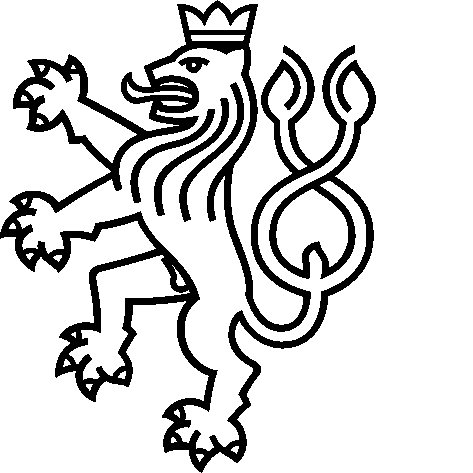 Velvyslanectví České republiky v Paříži
15 avenue Charles Floquet75343 PARIS Cedex 07Obchodní odděleníKontaktní osoba: Adriana ROCHERtel.: +33 1 40 65 13 42adriana_rocher@mzv.czwww.mzv.cz/parisCOMPANY NAMECompany´s representative (First name- last name - function) Website E-mailPhone number Language skills Date of establishment of the company Profile - the sector of activity Number of employees Who are the final clients, final users of your service/product?At what stage is your project now? (idea, incubation, acceleration, commercialization)If your services / products are already commercialized, please specify in which countries.Turnover in euros Have you get some VC from investors yet? If so, how much and from which one(s)?What is the purpose of your participation at the event? Who would you like to meet at this event? Is your goal to enter the French market with your product? If so, what do you need to do so for it? Eventually how can we help you?  Is your goal to find an adequate business partner in France? If so, what kind? Is your goal to find investors in France? 